SANDESHSANDESH.368030@2freemail.com Career Objective:To associate with an organization where there is an ample scope for organizational as well as individual growthSeeking a position to utilize my skills and abilities that offers professional growth while being resourceful, innovative and flexible.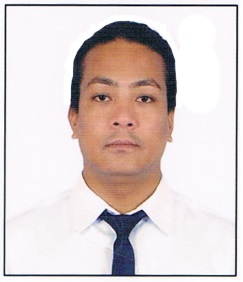 EDUCATIONTRIHUWAN UNIVERSITYRatna Rajya Laxmi CampusBachelor’s Degree	Humanities & Social Sciences2nd DivisionH. S. E. B. Bagiswori Higher Secondary School+ 2	Humanities	2nd DivisionH. M. G.Genuine Secondary SchoolSLC	1st DivisionPROFESSIONAL EXPERIENCENational Mobile CenterSinamangal-9, KathmanduSales and Customer Care Officer	Costumer Handling, Marketing and Sales managementNational Mobile CenterSinamangal-9, KathmanduSales Assistant	Showroom Sales personAlmarai CompanyDammam Depot, Saudi ArabiaSalesman Assistant	Focuses sales, Submits orders by referring to price lists and Monitors competition by gathering current market place informationLANGUAGESEnglish: 	Listening, Speaking, Writing, ReadingNepali: 	Listening, Speaking, Writing, ReadingNewari: 	Listening, SpeakingHindi: 	Listening, Speaking, ReadingSKILLSComputer Literate – Microsoft Office and other applicationsRapport Building and Customer dealing